Завдання для асинхронного формату дистанційного навчанняна 15 вересня 2022 року1  клас2 клас3 клас4 класЧитанняТема: Звук (а). Позначення його буквою а,А. Звук (а) в ролі окремого слова.Перейдіть за посиланням і опрацюйте тему: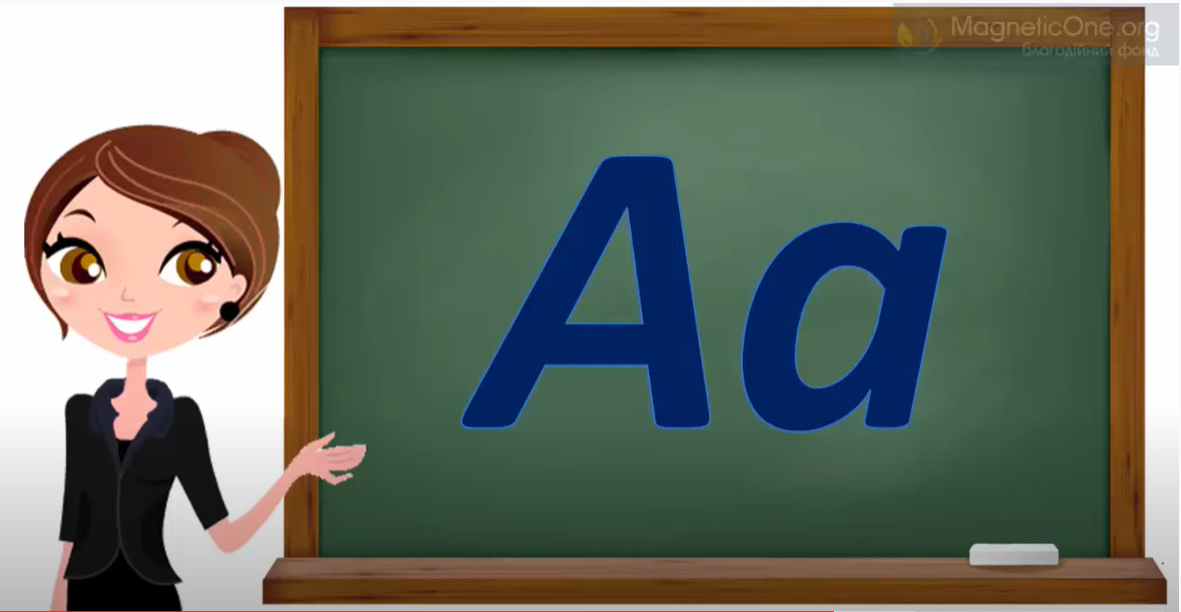 https://youtu.be/Q4WDVHM6cysУкраїнська моваТема:  Письмо великої букви А. Написання буквосполучення Аа.Робочий зошит стор.9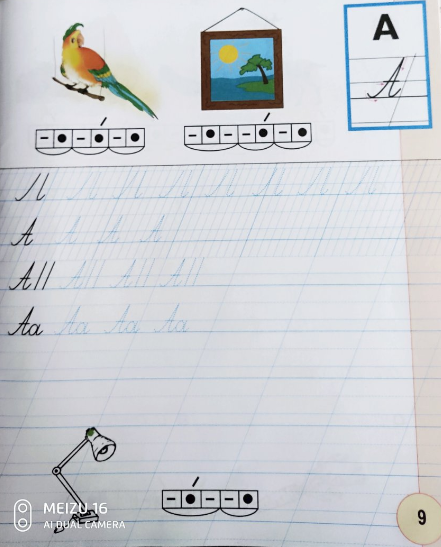 МатематикаТема: Порівняння кількості предметів, «стільки само», «стільки, скільки».Перейдіть за посиланням і опрацюйте тему: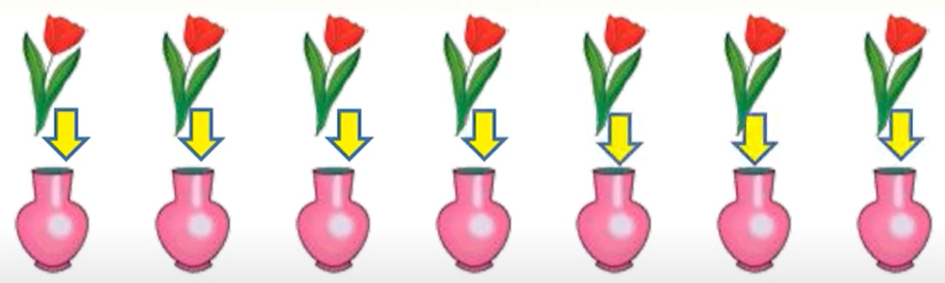 https://youtu.be/xfdPwg8AXbQФізкультураТема: Комплекс загальнорозвиваючих вправ.Перейдіть за посиланням і виконайте вправи.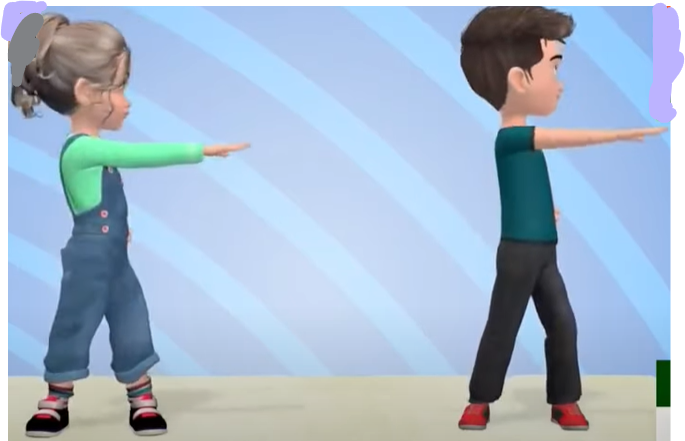 https://youtu.be/sssjrnqPnGQМатематика. « Лічба десятками. Порівняння чисел у межах 100. Запис та розв’язування числових виразів. Довжина ламаної. Розрізнення задач на знаходження суми та різниці » Виконати завд.20 ст.7.Опрацювати геометричний матеріал завд.66 ст.13https://www.youtube.com/watch?v=9liCIKEJy2c&t=418shttps://www.youtube.com/watch?v=6cGEPYKIy4oУкр.мова. «Пошук потрібної інформації в оголошенні. Дослідження слів з подовженими приголосними звуками. Складання розповіді про улюблене заняття. » Повторити  правило на ст.15;ст.15  Впр. 9 (письмово); https://www.youtube.com/watch?v=F2cFVQbPV1Mhttps://www.youtube.com/watch?v=VOXi543wb1YЯДС. «Шкільні традиції» ст.18-19, вивчити вірш на ст.19https://www.youtube.com/watch?v=YXzFriRGWiMЛогопедіяДиференціація звуків п-бКапуста, будка, кабан, собака, пакет, паштет, мапа, лопата, балет, обід, степ, гриб, серп, компот, рибка.Виконати пальчикові вправи ,,Ягідки,, ,,Дні тижня,, ,,Кулька,,Українська моваПравила переносу слівРозповідь про ваші уподобання https://youtu.be/L5i_7xEuuB0 Літературне читанняМедіа віконце :колаж«Наш клас» https://youtu.be/Xgb43n1EyNc МатематикаНазви компонентів при множенні. Переставний закон множення. (№61-73, с.12-14) https://youtu.be/U4m3B15hpxs Трудове навчанняВитинанки. Загальні відомості. Виготовлення килимка https://vseosvita.ua/ Українська моваАлфавіт. Розташування слів в алфавітному порядку. Робота з орфографічним словником.https://www.youtube.com/watch?v=CRLpq1Ke8a8Літературне читання Марія Манеру. Читач МаксимкоС.7https://www.youtube.com/watch?v=ahpclWM1j3gМатематикаЗнаходження значень виразів. Складання обернених задач. Виготовлення макета фігури.https://vseosvita.ua/lesson/znakhodzhennia-znachen-vyraziv-skladannia-obernenykh-zadach-vyhotovlennia-maketa-fihury-231717.htmlЛогопедіяГра ,,Знайди зайве слово».  Повторення узагальнюючих понять.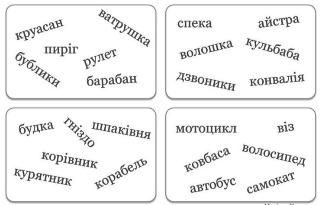 Гра ,,Осінній сллвничок про квіти,, Опрацювати матеріал, записати назви в зошит. З одним словом скласти речення.https://m.youtube.com/watch?v=bza_IYj5HqcМузичне мистецтво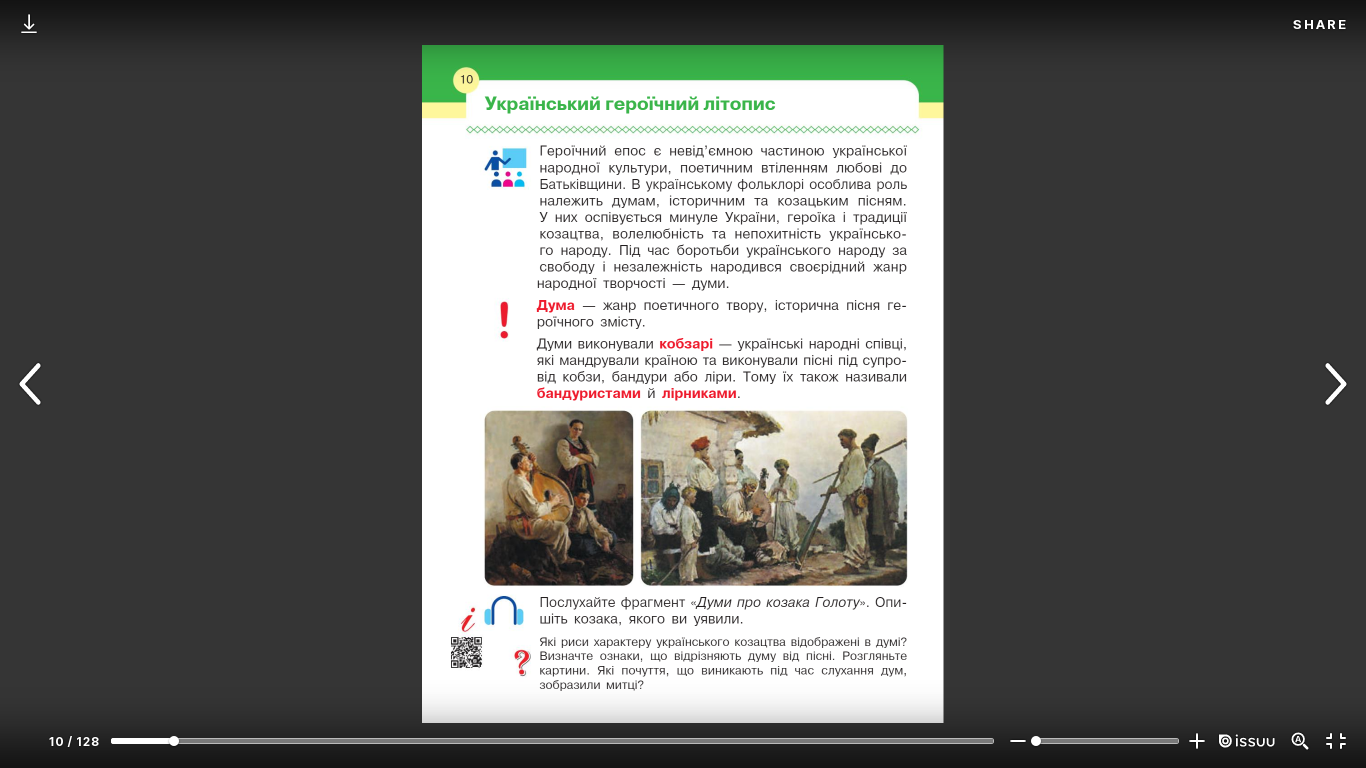 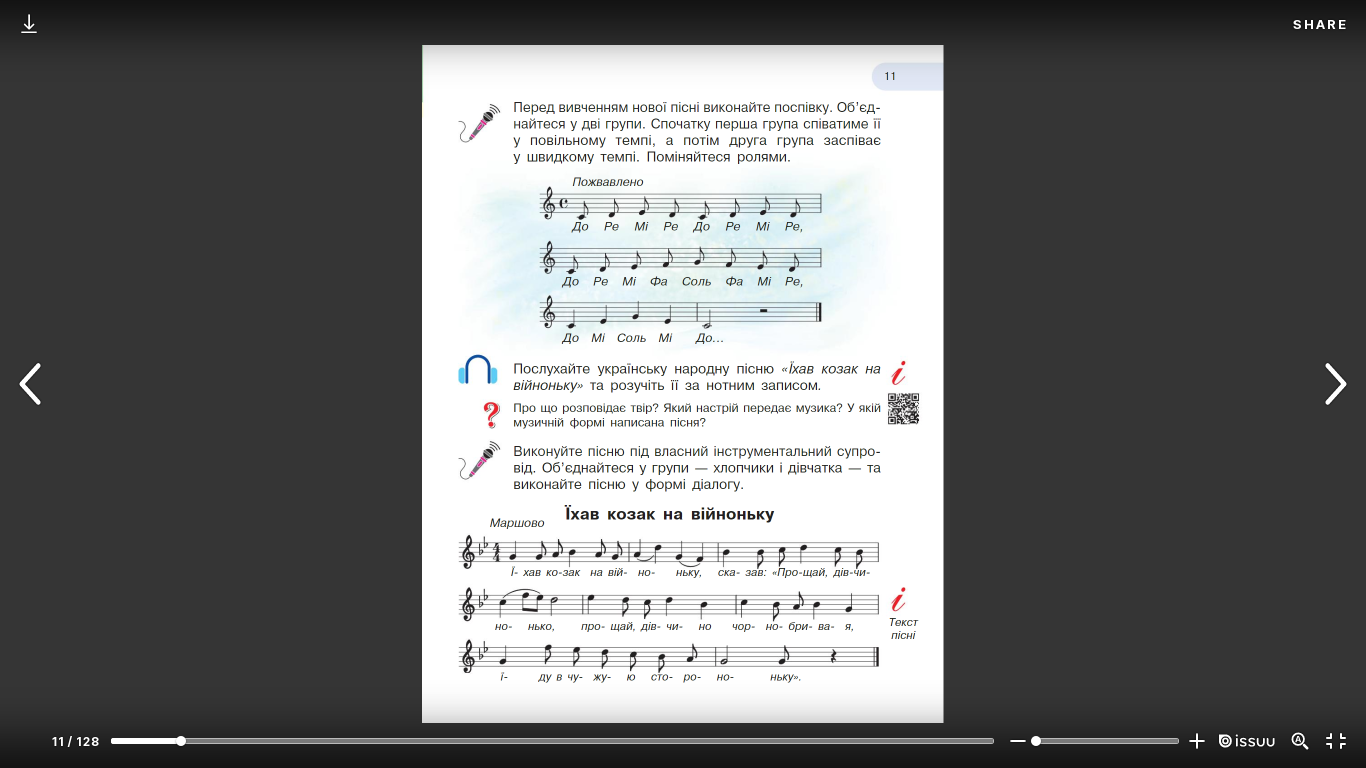 https://www.youtube.com/watch?v=_5q5K12xDNk 